Title of the contributionAuthorsAffiliationsEmailKeywords: AbstractReferencesXyz, M. M. (xxxx)…..Figures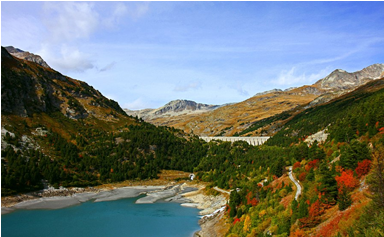 Figure 1 : Representation of reference, dynamic and yield surfaces